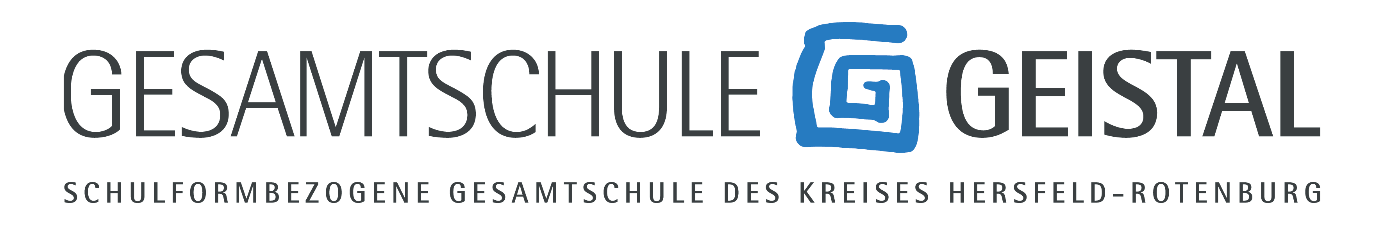 Antrag auf Genehmigung eines Wander-/Studien- oder ProjekttagesHiermit melde ich einen  Wandertag 	 Studientag 	 Projekttag an und bitte um Genehmigung:Mit der nachstehenden Unterschrift versichert die verantwortliche Lehrkraft, vom Bezugserlass sowie von der Verordnung über die Aufsicht über Schüler in der jeweils gültigen Fassung Kenntnis genommen zu haben. ______________________________________			______________________________________(Ort/ Datum)							(Unterschrift)	Vorstehender Wander-/ Studien- oder Projekttag wird unter der Voraussetzung, dass die erforderliche Einverständniserklärung der Erziehungsberechtigten vorliegt, genehmigt:								______________________________________								(Sichtvermerk des stellv. Schulleiters)______________________________________			______________________________________(Ort/ Datum)							(Unterschrift des Schulleiters)Klasse/Kurs: Anzahl der Schüler: Leitung: Begleitperson(en):Die Erziehungsberechtigten wurden schriftlich informiert (Anschreiben bitte beifügen!). Eine Einverständniserklärung wurde eingeholt:   ja  	 nein Die Erziehungsberechtigten wurden schriftlich informiert (Anschreiben bitte beifügen!). Eine Einverständniserklärung wurde eingeholt:   ja  	 nein Datum des Wander-, Studien- oder Projekttages:Datum des Wander-, Studien- oder Projekttages:Beginn (ggf. Uhrzeit der Abfahrt):Treffpunkt:Ende (ggf. Uhrzeit der Ankunft):Ankunftspunkt: ggf. benutze Beförderungsmittel:ggf. benutze Beförderungsmittel:Mobilfunknummer der Leitung oder einer Begleitperson: Mobilfunknummer der Leitung oder einer Begleitperson: Ziel/ Thema: Ziel/ Thema: Pädagogische oder fachliche Zielsetzung: Pädagogische oder fachliche Zielsetzung: Kosten:Kosten: